February 2, 2023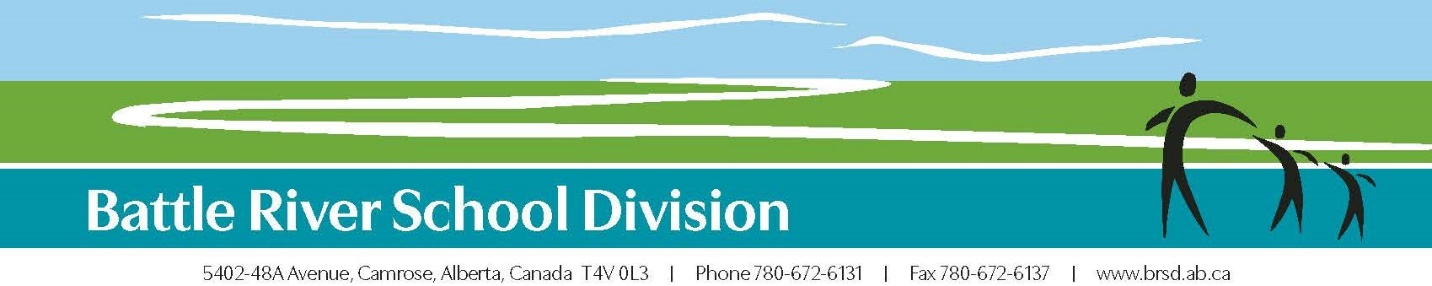 To:	BRSD FamiliesFrom: 	Dr. Rita Marler, Superintendent of SchoolsHello everyone!Here we are in February already – we have reached the half-way point of the school year.February has a reputation for being cold, but that’s not the case in schools. In schools, February is focused on kindness – from Valentine’s Day on February 14 to Pink Shirt Day on February 22, and throughout the whole month, you’ll find all sorts of heart-warming events and activities taking place.Teachers’ Convention, Family Day and Collaboration DayThis year’s Teachers’ Convention event, which enables teachers from BRSD to gather and learn together with colleagues from other school divisions, is scheduled for Thursday and Friday, February 16 and 17. There will be no school for students on those days. Schools are closed on Monday, February 20 to allow everyone to celebrate Family Day. Staff will have a Collaboration Day, to plan and to share their ideas and convention learnings, on Tuesday February 21. Students return on Wednesday, February 22.Looking AheadEven though we’re only at the half-way point of the current year, planning is well underway for fall.We are expecting to hear budget information from Alberta Education by the end of February, which will help us determine more details about staffing and programs.In the meantime, you will find next year’s school calendar posted on our BRSD website (brsd.ab.ca) and registration is now open for 2023-2024 Pre-K and Kindergarten programs.I wish you a kindness-filled month. Take good care everyone!Dr. Rita Marler